MUSTERBRIEF
MB-BAHN.docx[zuletzt angepasst am 05.04.2021]Liebe Besucher unsere Webseite,Das Europäische Verbraucherzentrum Österreich stellt Musterbriefe frei zur Verfügung. Der Brief ab Seite 2 dieses Dokuments dient als Anleitung und kann leicht an Ihre persönliche Situation angepasst werden.  Dies liegt in Ihrer eigenen Verantwortung.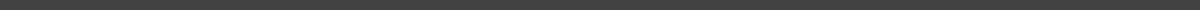 Wofür ist dieser Musterbrief ?
Zug hatte mindestens 1 Stunde Verspätung. Bahnunternehmen bot keine Betreuungsleistungen an. Passagier broch Fahrt ab und kehrte zum ursprünglichen Bahnhof zurück, da Weiterfahrt sinnlos war. Passagier musste wegen Zugausfall übernachten und hatte Unkosten.Basiert auf Verordnung EG 1371/2007, Eisenbahngesetz  1957 (inkl. Bundesgesetzblätter), österreichisches Eisenbahn-Beförderungs- und Fahrgastrechtegesetz
Bitte beachten Sie:Diese Einführungsseite nicht mitsenden!Der Brief enthält verschiedene mögliche Umstände - löschen Sie nicht Zutreffendes!Erklärtexte in grauer kursiver Schrift und gelbe ……………….. Platzhalter entfernen!Wenn mit der Post, dann per Einschreiben senden, damit Sie einen Nachweis von Aufgabedatum und Empfang bekommen. Das ist bei Fristsetzungen sehr hilfreich!Heben Sie sich eine Kopie Ihres Schreibens und der beigelegten Dokumente auf!Keine Originale per Post senden!Bevor sie per Email versenden, “Lesebestätigung anfordern” einstellen! Emails gelten juristisch als Schriftform. Sicherer sind aber eingeschriebene Briefe per Post.Sie können Ihr Forderungsschreiben an ein Unternehmen im Ausland auch in Deutsch verfassen. Allerdings werden englischsprachige Briefe meist schneller bearbeitet. Englische Fassungen gibt es hier: europakonsument.at/sample-letters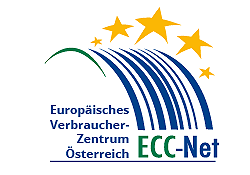 Damit das EVZ gemäß seiner Statuten Ihre Beschwerde gegen ein Unternehmen übernehmen kann, gilt die Voraussetzung, dass Sie selbst zumindest einmal das Unternehmen kontaktiert und sich dabei um eine Lösung bemüht haben. Unsere Musterbriefe bieten eine gute Möglichkeit das zu tun. Wir wünschen viel Erfolg!Absender:………………………………… (Vorname, Nachname)………………………………… (Straße, Hausnummer, Stiege/Türnummer)………………………………… (Postleitzahl, Ort)				EINSCHREIBENAn ………………………………… (Name des Eisenbahnunternehmens laut Impressum)………………………………… (Straße, Hausnummer)………………………………… (Postleitzahl, Ort)……………… am …………… (Ort und Datum des Schreibens)Betrifft: Entschädigungsforderung gemäß Verordnung (EG) Nr.1371/2007 aufgrund Verspätung oder Zugausfall des Zuges mit der Nummer ……………....  (Zugnummer von    Fahrplan oder Fahrkarte übernehmen) am ……………  (Datum der Zugfahrt).Name des Passagiers / der Passagierin ………………………………… (Vorname Nachname) (Wenn Sie für mehrere Personen Entschädigung fordern zB Familienmitglieder, nutzen Sie dafür separate Musterbriefe!)Sehr geehrte Damen und Herren,Ich habe am 		………………………………… (Datum des Kaufs / der Buchung) am Bahnhof		………………………………… (Name des Bahnhofs)am Automaten		………………………………… (Ort des Verkaufsautomaten)durch die Webseite 	………………………………… (Internetadresse der Webseite)im Reisebüro  		………………………………… (Firmenname des Reisebüros)(nicht Zutreffendes oberhalb löschen!) eine Fahrkarte für die Fahrt von ………………………………..  (Abfahrtsort) nach 	………………………………… (Zielort), zum Preis von ……………… Euro gekauft. 
(Fügen Sie hier eventuell weitere Angaben zur gebuchten Fahrt ein, wie Gültigkeit des Tickets, Platzreservierung, erfolgte Gepäckaufgabe o.ä. bezahlte Zusatzleistungen, welche die Fahrkarte teurer machten!)(Zug oder im Falle einer blockierten Strecke Schienenersatzverkehr kam verspätet an)Laut Fahrplan hätte dieser Zug sein Ziel um ………………  Uhr erreichen müssen. Stattdessen kam ich jedoch erst mit großer Verspätung am Ankunftsort um ………………  Uhr an. Gemäß der Fahrgastrechteverordnung für Eisenbahnen stehen Passagieren bei verspäteter Ankunft zwischen einer und zwei Stunden 25% des Fahrkartenpreises und bei Verspätung ab zwei Stunden 50% des Fahrkartenpreises als Erstattung zu. Ich fordere daher  ……………… Euro aufgrund der Verspätung von ………………  Minuten.(nicht Zutreffendes unterhalb löschen!) (Zug konnte nicht weiterfahren oder Verspätung ab einer Stunde machte Reise sinnlos - zB Anschlussflug verpasst und Passagier musste zum Ausgangsbahnhof zurückfahren:)Aufgrund der Verspätung von über einer Stunde wurde die Fahrt nach ………………………………… (Zielort) für mich sinnlos, da ich ………………………………… ………………………………… (Grund der Reise) nicht zeitgerecht erreichen konnte. Somit musste ich zum Ausgangsbahnhof ………………………………… (ursprünglicher Abfahrtsort) mit einem anderen Zug und neuem Fahrschein zurückfahren. Ich fordere daher auch die Kosten für diese Rückfahrt in der Höhe von ……………… Euro (Fahrtkosten laut neuem Rückfahrticket - Fordern Sie hier nur, falls Sie für die Rückfahrt ein weiteres Ticket bezahlen mussten!). (nicht Zutreffendes unterhalb löschen!) (Passagier erhielt keine Betreuungsleistungen)Außerdem wurden mir keinerlei Betreuungsleistungen in Form von Getränken und Mahlzeiten geboten. Es entstanden mir daher Aufwendungen in der Höhe von ………………  Euro (Summe soll im Verhältnis zur Dauer der Verspätung sein).(nicht Zutreffendes unterhalb löschen!)(Da kein Anschluss bestand, musste Passagier ungeplant übernachten)Auf Grund der Verspätung wurde ein Aufenthalt über Nacht notwendig, und ich wurde nicht in einem Hotel untergebracht sowie/oder die Beförderung in das Hotel und zurück wurde nicht von Ihnen übernommen. Es entstanden daher weitere Spesen in der Höhe von ………………  Euro (Summe von Hotel- und eventueller Taxirechnung - allerdings kommen in Österreich Eisenbahnen laut Gesetz maximal 80 € für Hotel pro Person und für Transport zum Hotel mit maximal 50€ pro Person auf.)Ich ersuche Sie daher, mir den Betrag von ………………  Euro (Gesamtsumme aller Forderungen addieren), innerhalb von dreißig Tagen ab Erhalt des gegenständlichen Schreibens auf das unten angegebene Konto zu überweisen.Unter Vorbehalt aller weiteren und/oder zusätzlichen rechtlichen Schritte.Mit freundlichen Grüßen ……………………………… (Vorname) ……………………………… (Nachname)……………………………… (Unterschrift)Bankverbindungsdaten für Rückerstattung: 
IBAN		……………………………… 
BIC (SWIFT)	……………………………… Anlagen:Kopie des Bahntickets(nicht Zutreffendes unterhalb löschen!) Bestätigung der Verspätung - wenn möglich vom Bahnunternehmen selbst einholenKopie des Rückfahrtickets bei sinnloser WeiterfahrtKopie der HotelrechnungKopie der Taxirechnung zu HotelKopie der Belege für konsumierte Getränke oder Mahlzeiten